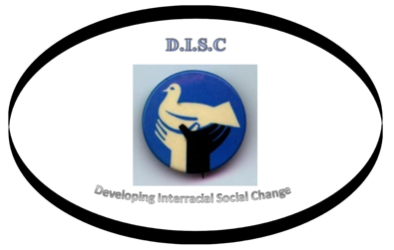 Rising Together: Temperature, Water, Health and StrengthSeptember 15, 2016Friendship Baptist Church1421 NE 2nd Court, Boca Raton, FLA Community Environmental Justice Project Hosted by DISCWelcome                                                                               Reverend Davis                                                                                                 Friendship Baptist ChurchOpening Invocation                                                             Reverend Harris                                                                                                  Unitarian Universalist Fellowship                                                                                                  of Boca RatonAcknowledgments                                                               Dr. Weiss-RandallRising Together presentation                                            Marjorie O’Sullivan                                                                                                 Marie Hester                                                                                                 LeJeune GoddardRising Together slide show                                                Dr. Weiss-RandallDISC welcome                                                                       Allen Willis                                                                                                 John E. BrownCERT                                                                                        Fire Chief DavanzoAmerican Lung Association Asthma Expert                    Mr. CuddihyRefreshment Break*Q & A  DISC Closing         *Special thanks to Mr. & Mrs. Robert Chastain for providing the sandwich and fruit platters